Brautpaar:		_______________________________________________________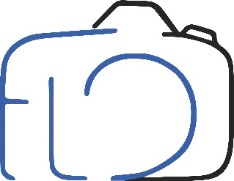 ___ : ___   Vorbereitungen		- wichtige Momente
				- sehr persönlich
				- bekommt keiner mit
				- Details fotografieren___ : ___   Fahrt zur Trauung	- Gäste bereits in Kirche
				- Fenster runter
				- First Look
				- Foto im Auto___ : ___   Trauung			- langsam gehen
				- Abstand halten
				- nicht auf Fotograf schauen
				- Kuss / Ringe langsam___ : ___   Gratulation		- zusammen bleiben
				- erst Braut
				- Zeit einplanen___ : ___   Fahrt zur Location___ : ___   Sektempfang___ : ___   Gruppenbilder		- Gesamt / Kleingruppen
				- Herzform / Luftballons 
				- alle Springen außer Brautpaar___ : ___   Torte anschneiden	- langsam___ : ___   Eröffnungswalzer___ : ___   Essen___ : ___   Feier			- beim Essen keine Fotos
				- Gespräche festhalten
				- Stimmung einfangen___ : ___   Brautverziehen/Wein___ : ___   Brautpaar-Shooting	- locker sein
				- Moment zu zweit genießen
				- Ideen / Hobbys einbringen
				- DankeskarteVorführungenFotobox			FotoalbumOnline Galerie / FineArt Prints